 Kok en/of hulp-kok bij onze jeugdvakantiekampen 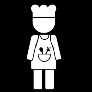 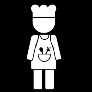 Twee van onze jeugdkampen (kamp B en C) zoeken nog een kok/ hulp-kok. -Vind je het koken voor een groep van ongeveer 50/60 personen een uitdaging.-Is koken en maaltijden verzorgen je grote hobby? -Heb je een opleiding gevolgd tot kok of ben je daar mee bezig.... -Zoek je een week gezelligheid met heel veel andere vrijwilligers……-Heb je een of meer weken vrij in deze zomervakantie….………...……. Dan zoeken wij jou!Behalve dat je goede gezonde maaltijden kunt bereiden vragen wij een actief, betrokken, zorgzaam, initiatiefrijke, praktisch ingestelde en sociaal vaardige persoon die beschikt over een goed uithoudingsvermogen.De koks verzorgen elke dag drie gezonde maaltijden.Zij zijn in overleg met de hoofdleiding verantwoordelijk voor de inkoop van voedingsmiddelen. Zij dragen zorg voor het hanteren van de geldende richtlijnen van de HACCP.De voorbereiding van het menu van de jeugdkampeerweek hoort uiteraard bij de taken.Natuurlijk is het niet alleen het verzorgen van de maaltijden want ook na een avondspel bijv. wordt er een lekker hapje geserveerd!Heb je interesse?Laat je gegevens achter op het vacatureblad of bel met de hoofdleider van het betreffende kamp. 